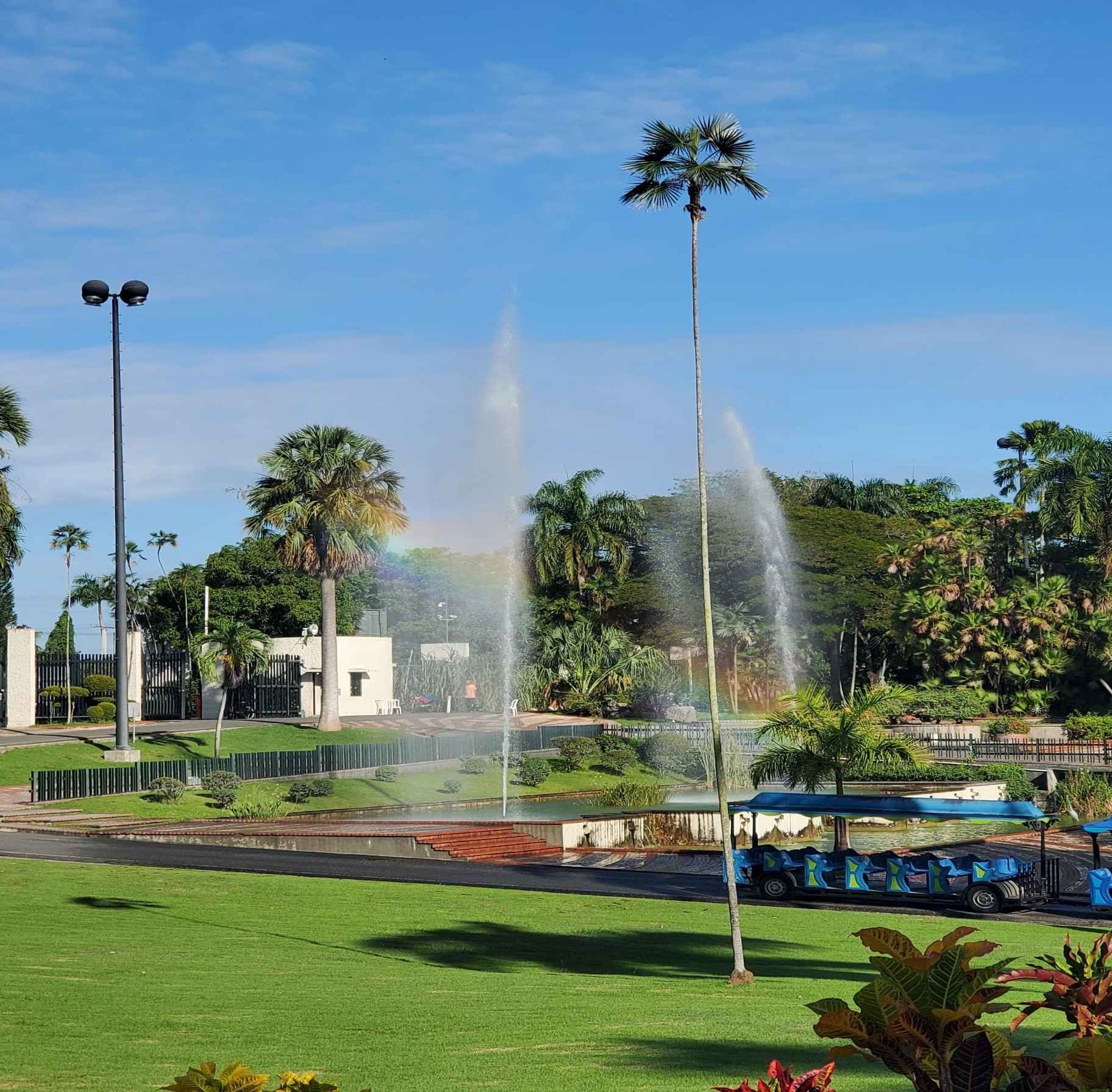 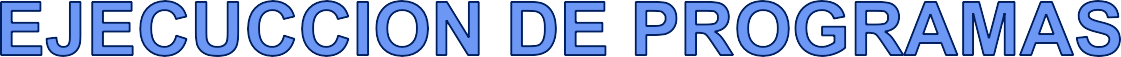 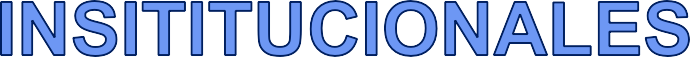 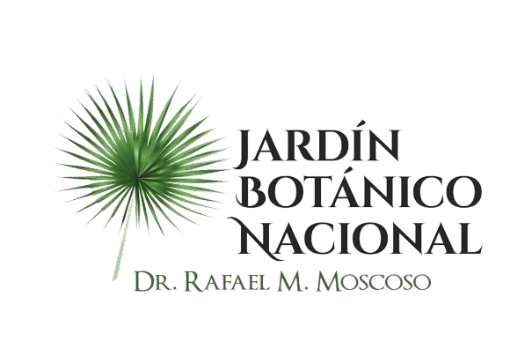 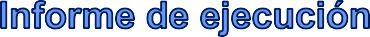 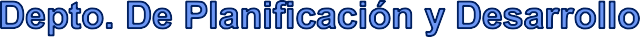 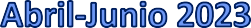 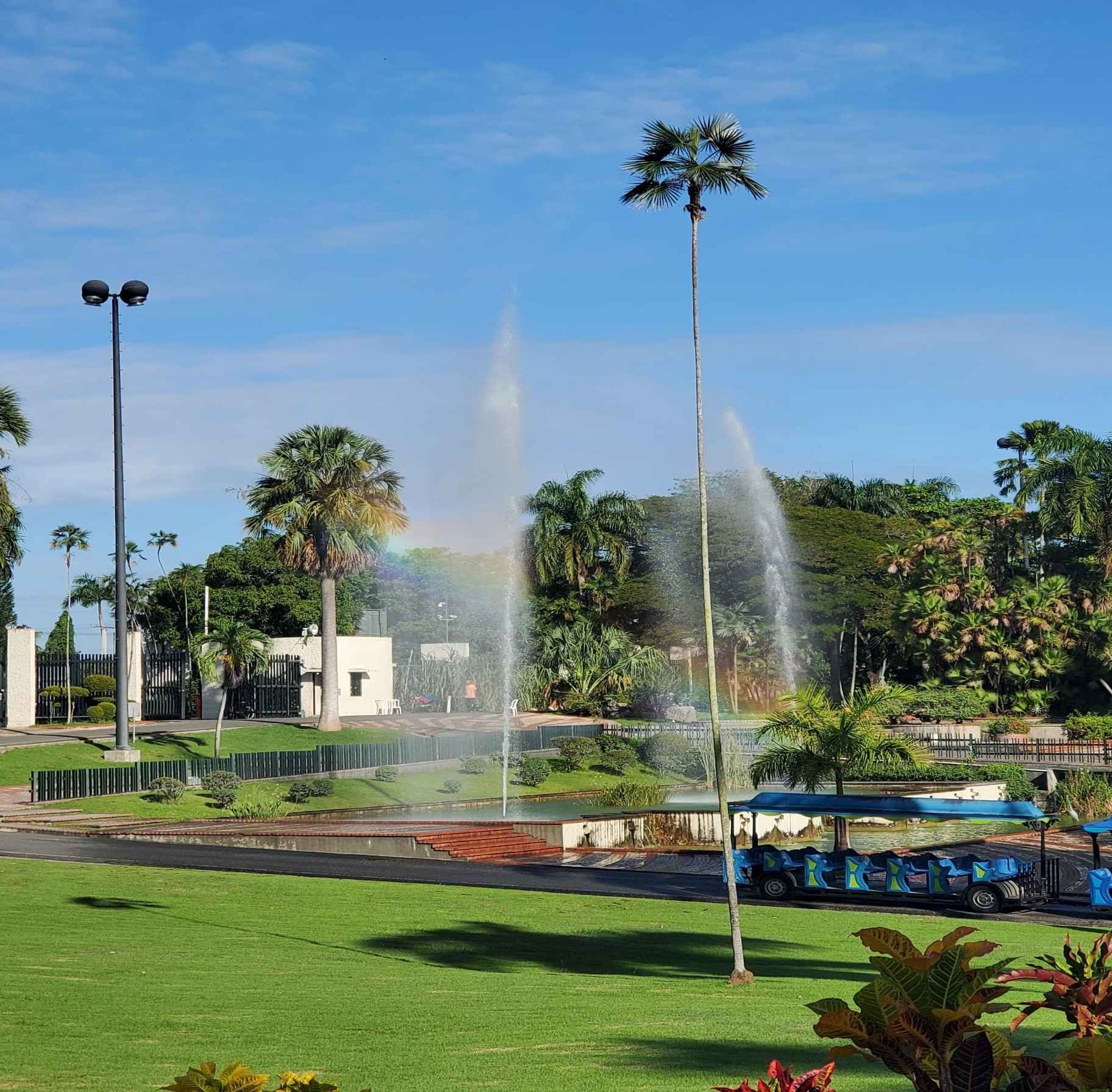 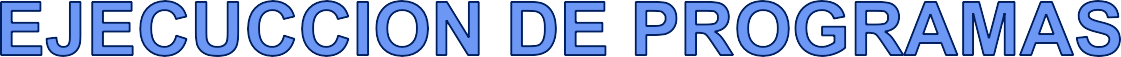 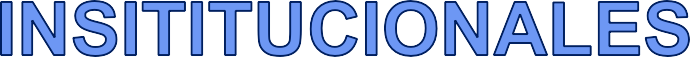 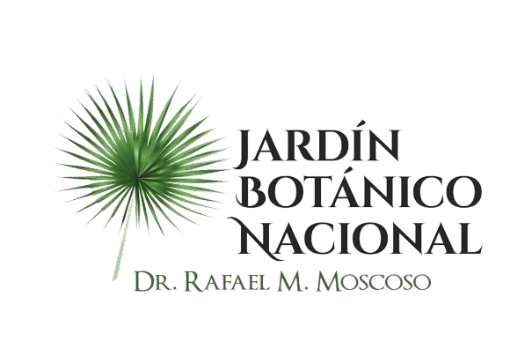 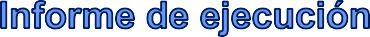 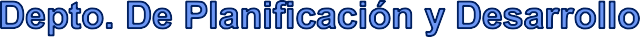 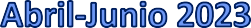 1PresentaciònEl Jardín Botánico Nacional, con la finalidad de promover, estudiar y conservar la flora dominicana, mediante el fomento de la investigación, la educación ambiental y la recreación; para el conocimiento, disfrute y esparcimiento del individuo y la sociedad, tiene en ejecución dos programas: Ciudadanos sensibilizados sobre la conservación de la biodiversidad de la flora dominicana y la producción de plantas de especies endémicas y nativas amenazadas.Estos programas en marcha tienen como objetivo, sensibilizar a los ciudadanos, creando conciencia acerca de las implicaciones de la pérdida de la biodiversidad y de las acciones que podemos hacer para prevenirlo para que tengan el conocimiento de como cuidar el medio ambiente y las plantas para asi valorar los recursos naturales y la diversidad biológica, pilares fundamentales para garantizar la supervivencia humana que nos rodean, ademas, debido a que la mayor parte de nuestra flora endémica está amenazada o en peligro de extinción como consecuencia de uso irracional y destrucción de sus hábitats naturales, producto de diferentes actividades antrópica tenemos como fin con la produccion de plantas de especies endémicas y nativas amenazadas, conservar la biodiversidad para preservar estas especies y cumplir con nuestros objetivo de desarrollo sostenible protegiendo , restableciendo y promoviendo el uso sostenible de los ecosistemas terrestes.En el presente informe se reporta la ejecución física y financiera del período Abril-Junio 2023 de los programas citados precedentemente, en el marco de la programación física y a la asignación presupuestaria realizada para el año 2023.Ejecución FísicaPrograma 11: Preservación y exhibición de la flor del país.Producto 04: Biodiversidad con producción de plantas de especies endémicas y nativas amenazadas.Producto físico: 6712- Biodiversidad con producción de plantas de especies endémicas y nativas amenazadas.La producción de plantas para el segundo trimestre se vio limitada al 60.14% de la programación, por la poca disponibilidad de materiales de producción, personal y el sistema de riesgo trabajando a un 30% de su disponibilidad.Programa 11: Preservación y exhibición de la flor del país.Producto 05: Ciudadanos sensibilizados sobre la conservación de la biodiversidad de la flora dominicana.Producto	físico:	6713-	Ciudadanos	sensibilizados	sobre	la conservación de la biodiversidad de la flora dominicana.Logramos la meta fisica establecida con un 99.85%, debido a la alta demanda de ususarios.Ejecución FinancieraBiodiversidad con producción de plantas de especies endémicas y nativas amenazadasA pesar de las circusntancia en la meta fisica, la meta financiera tuvo un efecto favorable alcanzando un 93.85% de ejecuccion.Ciudadanos sensibilizados sobre la conservación de la biodiversidad de la flora dominicana.La meta financiera estuvieron en un 93.45% de cumplimiento respecto a lo programado en el trimestre.Ejecución Física Biodiversidad Con Producción De Plantas De Especies Endémicas Y Nativas AmenazadasEjecución Física Biodiversidad Con Producción De Plantas De Especies Endémicas Y Nativas AmenazadasEjecución Física Biodiversidad Con Producción De Plantas De Especies Endémicas Y Nativas AmenazadasProductoMETA – T2Ejecutado6712-Biodiversidad con producción de plantas de especies endémicas y nativas amenazadas.31,24818,812Ejecución Física Ciudadanos Sensibilizados Sobre La ConservaciónDe La Biodiversidad De La Flora DominicanaEjecución Física Ciudadanos Sensibilizados Sobre La ConservaciónDe La Biodiversidad De La Flora DominicanaEjecución Física Ciudadanos Sensibilizados Sobre La ConservaciónDe La Biodiversidad De La Flora DominicanaProductoMETA – T2Ejecutado6713-Ciudadanos sensibilizados sobre la conservación de la biodiversidad de la flora dominicana.139,108138,897ProductoPresupuesto Vigente (al 30 de junio 2023)Presupuesto Ejecutado (al 30 de junio2023)%Ejecución (al 30 dejunio 2023)Meta Programada Trimestre 2Ejecución Trimestre 26712-Biodiversidad con producción de plantas de especies endémicas y nativas amenazadas21,084,863.0018,371,656.2187%4,900,000.004,598,287.08,ProductoPresupuesto Vigente (al 30 de junio 2023)Presupuesto Ejecutado (al 30 dejunio 2023)%Ejecución (al 30 dejunio 2023)Meta Programada Trimestre 2Ejecución Trimestre 26713-Ciudadanos sensibilizados sobre la conservación de la biodiversidad dela flora dominicana7,854,551.007,411,794.3394%1,963,637.751,834,88.06